4. กลุ่มนวัติวิถีชุมชน  จินนาลักษณ์กระดาษสา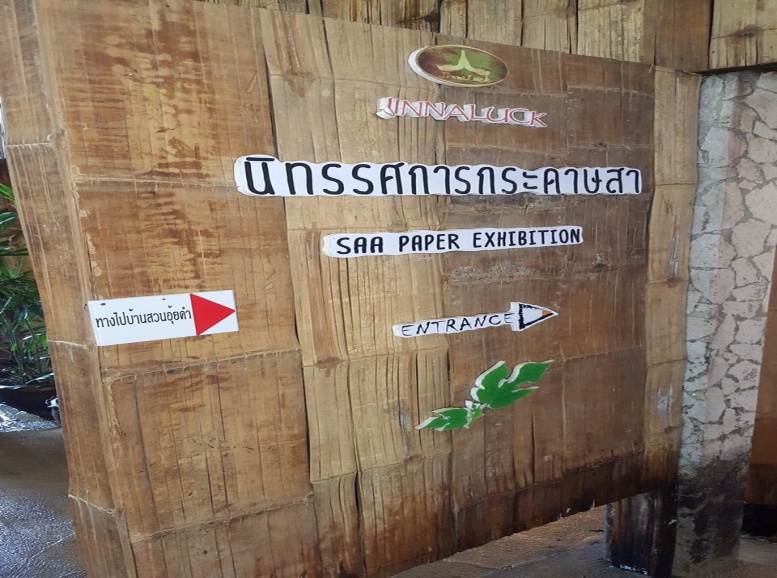 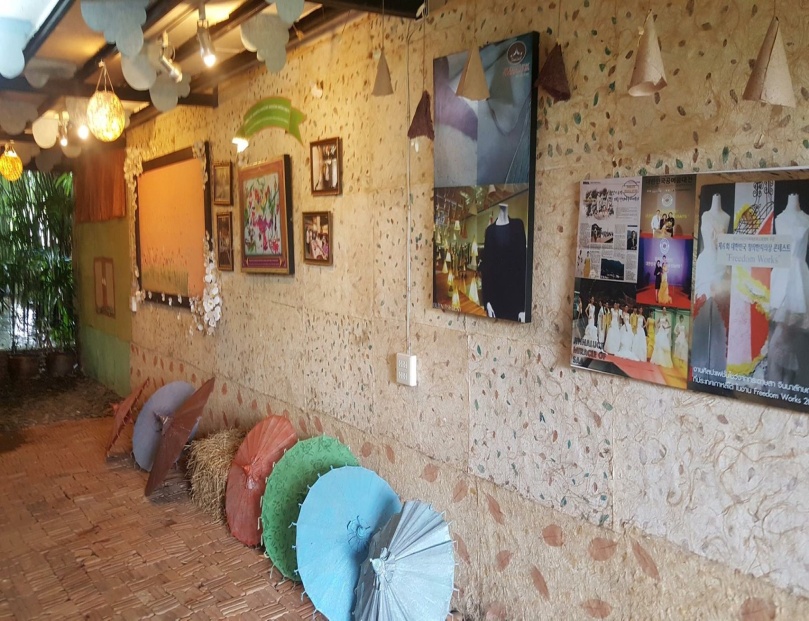 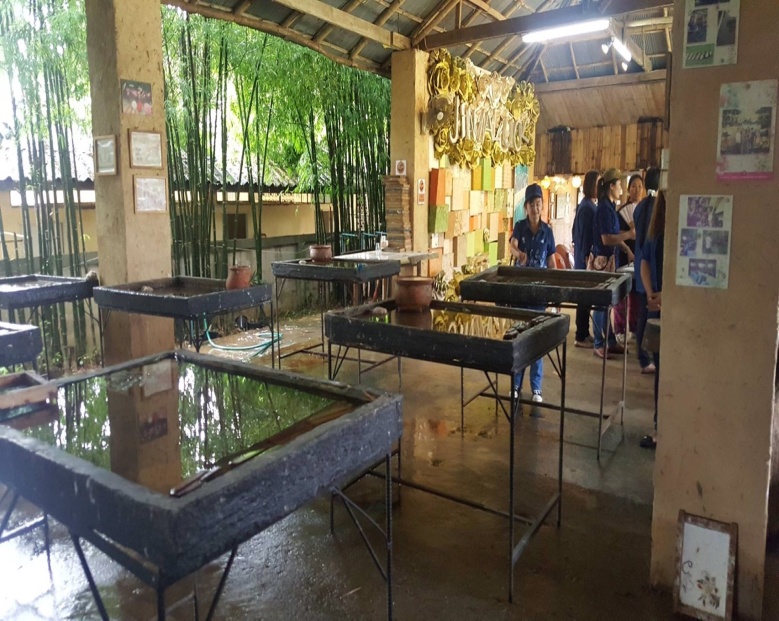 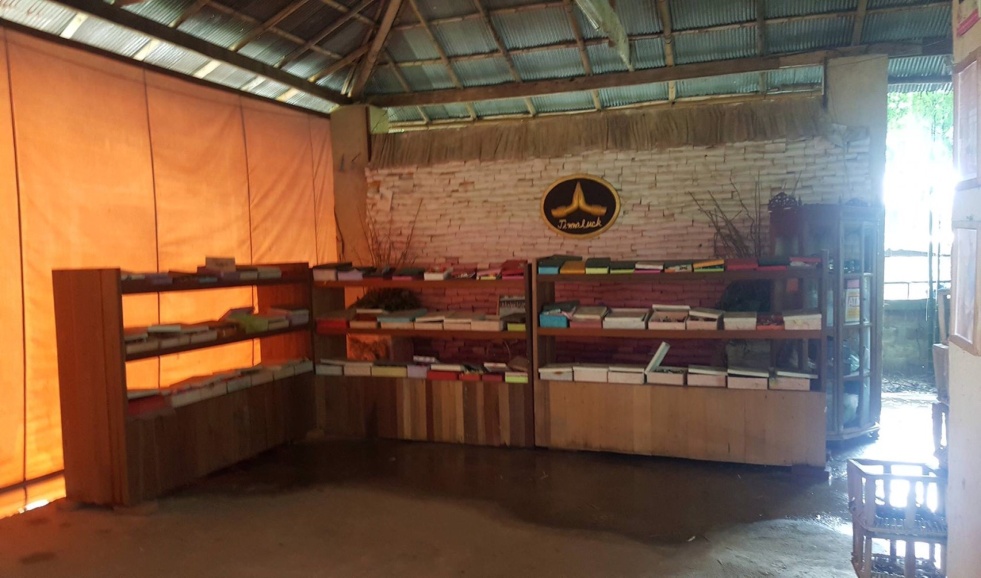        ที่อยู่ : 235 หมู่ 1 บ้านปางห้า ซอย1 (ข้างโรงเรียนบ้านปางห้า) ตำบลเกาะช้าง อำเภอแม่สาย จังหวัดเชียงราย  เบอร์โทร : 081 883 9062 วันเปิดทำการ : ทุกวัน  เวลาเปิดทำการ : 09.00 - 16.00ข้อมูลเพิ่มเติมติดต่อ คุณจินนาลักษณ์ ชุ่มมงคล เฟสบุ๊ค : www.facebook.com/JinnaluckMiracleOfSaa